Bastu  OmklädningsrumKommer att vara öppet måndagar 16 - 18 Start: 3 oktober – 19 december, öppnar åter för ny säsong 9 januari – maj.KostnadMedlem i Friluftsfrämjandet Finspång 30:- / gång alternativt 200:- / säsongÖvriga 40:- / gång alternativt 400:- / säsongFörutsatt att vi hittar intresserade bastuvärdar kommer bastun att hålla öppet för damer på tisdagar. Är du intresserad så hör av dig till Jens Rinman. Elljusspåret och allmänbelysningen tänd från skymning.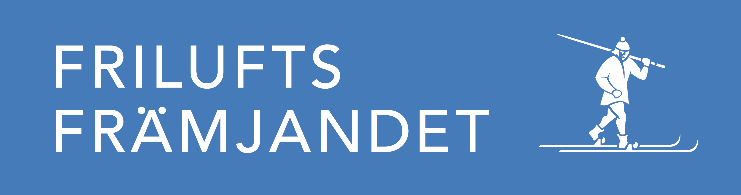 www.friluftsframjandet.se/finspang